Il/La sottoscritto/a ________________________________________________________________________ nato/a a ________________________________________________ ( ______ ) il ______ / ______ / ______   e residente a _____________   ____________________ ( ______ ) in Via/Piazza _____________________  email ________________________________________ tel. _______________________________________ pec ____________________________________________________________________________________ in qualità di legale rappresentante dell’impresa _________________________________________________ con sede legale in __________________________________ in Via/Piazza __________________________ Codice Fiscale ________________________________________ P.IVA ______________________________Codice ATECO ____________________________________________________________________________consapevole delle sanzioni penali previste in caso di dichiarazioni non veritiere e di falsità negli atti di cui all’art. 76 del D.P.R. 28 dicembre 2000 n. 445 e della conseguente decadenza dei benefici di cui all’art. 75 del citato decreto;consapevole dei contenuti dell’avviso pubblico ‘Un negozio non è solo un negozio’ nell’ambito del programma per il sostegno all’economia di prossimità d_Bari 2022 – 2024 Progetto BA1.1.3.1.b, a valere su risorse finanziarie PN Metro plus e Città Medie Sud 2021-2027 e della normativa di riferimento CHIEDEdi poter partecipare alla procedura di cui all’avviso pubblico Un negozio non è solo un negozio con la proposta progettuale dal titolo: _____________________________________________________________relativa all’ambito:Innovazione, specializzazione e personalizzazione dell’offerta (ad esempio, istanze innovative riferite all’offerta di prodotti e servizi, diversificazione dell’offerta, istanze riferite a pubblici specifici, istanze riferite a prodotti e servizi personalizzati, servizi post-vendita, ecc.);Rifunzionalizzazione e ibridazione degli spazi (ad esempio, più funzioni e servizi sulla stessa superficie di vendita, design e arredamento degli ambienti, ecc.);Digitalizzazione (ad esempio, sistemi per il commercio elettronico, sistemi di prenotazione online, metodi di pagamento digitale, ecc.);Sostenibilità ambientale (ad esempio, interventi per il risparmio energetico, interventi per il risparmio ed il riutilizzo delle acque, allestimenti green, mezzi di mobilità a basso consumo, ecc.);Accessibilità (ad esempio, abbattimento delle barriere architettoniche, ecc.);Uso e valorizzazione dello spazio pubblico (ad esempio, allestimenti, interventi di arredo urbano, ecc.);Commercio consapevole (ad esempio, istanze innovative riferite a scelte commerciali etiche, ecologiche e sociali, ecc.);Sicurezza (ad esempio, allarmi antintrusione, impianti di videosorveglianza, vetrine antisfondamento, nebbiogeno, ecc.).                                                                                 DICHIARAche l’impresa che rappresenta ha sede operativa nella città di Bari;che l’impresa che rappresenta è iscritta alla data di pubblicazione del presente avviso al Registro delle Imprese tenuto dalla C.C.I.A.A. di Bari;che l’impresa che rappresenta ha sede operativa fissa (di proprietà o in locazione o in comodato) in locali di cui almeno uno al pianterreno, aperti al pubblico e con accesso e affaccio diretto in una via pubblica;che l’impresa che rappresenta opera in uno dei seguenti settori:      Attività manifatturiere;       Commercio all’ingrosso e al dettaglio; Riparazione di autoveicoli e motocicli;       Trasporto e Magazzinaggio;       Servizi di alloggio e ristorazione;       Servizi di informazione e comunicazione;       Attività immobiliari;       Attività professionali, scientifiche e tecniche;       Attività amministrative e di servizi di supporto;       Istruzione;       Attività artistiche, di intrattenimento e divertimento;       Altre attività di servizi.che l’impresa che rappresenta non è destinataria, nei 3 anni precedenti alla data di pubblicazione del presente avviso, di procedimenti amministrativi connessi ad atti di revoca per violazione del divieto di distrazione dei beni, di mantenimento dell’unità produttiva localizzata sul territorio comunale, per accertata grave negligenza nella realizzazione dell’investimento e/o nel mancato raggiungimento degli obiettivi prefissati dall’iniziativa, per carenza dei requisiti essenziali, per irregolarità della documentazione prodotta, comunque imputabile al soggetto beneficiario, e non sanabile, oltre che nel caso di indebita percezione, accertata con provvedimento giudiziale, e, in caso di aiuti rimborsabili, per mancato rispetto del piano di rientro; che l’impresa che rappresenta osserva gli obblighi dei Contratti Collettivi di Lavoro e rispettare la normativa in materia di prevenzione degli infortuni sui luoghi di lavoro e delle malattie professionali, salute e sicurezza sui luoghi di lavoro, pari opportunità, contrasto del lavoro irregolare, tutela dell’ambiente; che l’impresa che rappresenta non ha usufruito in precedenza di altri finanziamenti pubblici finalizzati alla realizzazione, anche parziale, delle stesse spese previste nel progetto;che l’impresa che rappresenta è in condizione di regolarità contributiva, fiscale e tributaria;che l’impresa che rappresenta non è beneficiaria di finanziamento pubblico relativo all’edizione 2022 dell’avviso pubblico “Un negozio non è solo un negozio”;che l’impresa che rappresenta non è in stato di liquidazione volontaria o sottoposta a procedura concorsuale o oggetto di sanzione interdittiva o altra sanzione che comporta l’esclusione da agevolazioni, finanziamenti, contributi o sussidi e l’eventuale revoca di quelli già concessi, fatte salve eventuali disposizioni derogatorie previste dalla normativa comunitaria applicabile;che l’impresa non opera nei settori indicati nell’allegato V del Regolamento per il Fondo InvestUe (Reg. UE n. 523/2021), come indicato nella nota 1 art. 3 dell’avviso pubblico;che l’impresa che rappresenta non esercita un’attività regolamentata da un albo e da relativo ordine professionale: notai, avvocati, medici, medici veterinari, professionisti sanitari, psicologi, farmacisti, assistenti sociali, odontoiatri, ingegneri, architetti, giornalisti, biologi, agronomi, commercialisti, contabili, consulenti del lavoro;che l’impresa che rappresenta non opera nei seguenti settori:attività esercitate all’interno di centri commerciali, aree commerciali integrate e parchi commerciali o ad esse collegate;compravendita di oro, argento e altri metalli e oggetti preziosi usati;commercio di armi, munizioni e articoli militari;esercizi aventi carattere temporaneo o stagionale;attività in franchising;vending machines. che l’impresa che rappresenta possiede le eventuali abilitazioni amministrative specificamente richieste per lo svolgimento delle attività previste da progetto ovveroche l’impresa che rappresenta si impegna ad acquisire le eventuali abilitazioni amministrative specificamente richieste per lo svolgimento delle attività previste dal progetto;che non sussistono a proprio carico e, in caso di società, a carico dei soggetti individuati dall’art. 85 del D. Lgs 159/2011, nonché a carico delle persone preposte all’attività commerciale, condizioni interdittive all’esercizio delle attività commerciali di cui all’art. 71 del D. Lgs. 59/2010;che l’impresa che rappresenta è iscritta all’INPS/INAIL ed il rispetto dei relativi obblighi è verificabile mediante acquisizione del DURC – Documento Unico di Regolarità Contributiva;ovveroche l’impresa che rappresenta non è tenuta all’iscrizione presso _____________________________ per le seguenti motivazioni: __________________________________________________________che i macchinari, gli impianti, le attrezzature e i dispositivi elettrici e elettronici i cui acquisti sono previsti nel piano di investimento proposto nel progetto di sviluppo commerciale privilegiano le migliori e più ecocompatibili tecnologie disponibili.Bari, ____ / ____ / ____                                                                             Firma__________________________________Si allegano alla presente domanda di candidatura:Allegato 2 – Dichiarazione sostitutiva relativa al rispetto del ‘regime de minimis’ compilata e sottoscritta;Allegato 3 – Formulario di candidatura compilato e sottoscritto;Allegato 4 – Piano finanziario compilato e sottoscritto;Allegato 5 - Informativa privacy ai sensi degli articoli 13 e 14 del Regolamento UE n. 2016/679; Copia del documento di identità in corso di validità del legale rappresentante dell’impresa proponente.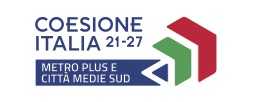 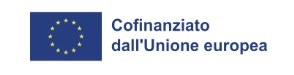 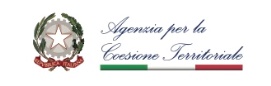 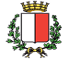 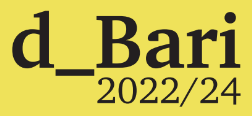 Allegato 1 – Domanda di candidaturaUN NEGOZIO NON È SOLO UN NEGOZIOPN Metro plus e Città Medie Sud 2021-2027Codice progetto BA1.1.3.1.b“Un negozio non è solo un negozio”CUP J98C22000130005Allegato 1 – Domanda di candidaturaUN NEGOZIO NON È SOLO UN NEGOZIOPN Metro plus e Città Medie Sud 2021-2027Codice progetto BA1.1.3.1.b“Un negozio non è solo un negozio”CUP J98C22000130005Allegato 1 – Domanda di candidaturaUN NEGOZIO NON È SOLO UN NEGOZIOPN Metro plus e Città Medie Sud 2021-2027Codice progetto BA1.1.3.1.b“Un negozio non è solo un negozio”CUP J98C22000130005Allegato 1 – Domanda di candidaturaUN NEGOZIO NON È SOLO UN NEGOZIOPN Metro plus e Città Medie Sud 2021-2027Codice progetto BA1.1.3.1.b“Un negozio non è solo un negozio”CUP J98C22000130005Allegato 1 – Domanda di candidaturaUN NEGOZIO NON È SOLO UN NEGOZIOPN Metro plus e Città Medie Sud 2021-2027Codice progetto BA1.1.3.1.b“Un negozio non è solo un negozio”CUP J98C22000130005d_Bari 2022 – 2024Programma per il sostegno all’economia di prossimità del Comune di Barid_Bari 2022 – 2024Programma per il sostegno all’economia di prossimità del Comune di Barid_Bari 2022 – 2024Programma per il sostegno all’economia di prossimità del Comune di Barid_Bari 2022 – 2024Programma per il sostegno all’economia di prossimità del Comune di Barid_Bari 2022 – 2024Programma per il sostegno all’economia di prossimità del Comune di Bari